INTERNATIONAL COMPETITIVE ARTS COMPETITION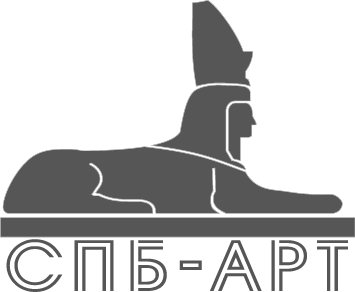     «MINSTREL» February 24, 2018Competition organizers:All-Russian Methodological Center All-Russian Federation of Arts        World Art and Dance Alliance       International Music CouncilRussian College of Traditional Culture, St. PetersburgCLAUSE1. The main concept of the competition - the performer or composer performs one or two pieces, experienced jury members judge the performers. Performers and collectives, who have distinguished themselves in each competitive category, discipline and nomination, are awarded the title of Laureate (I, II and III prize) and Awardee (IV prize) of the International Competition with the corresponding diplomas and medals of the All-Russian Federation of Arts. Groups (from 5 persons) are awarded with cups and diplomas.Each participant receives a diploma and a medal of the International Competition.The basic formation principle of competitive categories, nominations and disciplines is based on a departure from traditional division by age groups. There is a separate competitive category "For participants from 18 and older", which is formed on the basis of contestant’s experience and the total years of practice in musical discipline and nomination, regardless of the age of the contestant on the day of the competition, provided that the participant reaches the age of 18 on the day of the competition. The category for professionals is designed for soloists or groups, for whom performance mastery is a profession.Comments: For example, an 18 year old participant is studying music for the third year, and another participant, who is 46 years old, also studies for the third year at a private music school, either alone or with a teacher. In this example, both of these participants will compete in one nomination/category: 3-4 years of training. Thus, this competition provides an equal opportunity for people, who, for various reasons, began their music training later in life, and for whom successful participation in competitions, which participation structure is based on age, is impossible. This competition also does not infringe on opportunity for those, who began their music studies at a traditional age (in childhood). For such contestants, whose age does not exceed 17 years on the day of the competition, the traditional competitive age-based categories apply.2.   Official web-site www.ofis-art.ru3.   VenueSaint-Petersburg, St. Petersburg's House of Architects (The historic Polovtsov Mansion), Bolshaya Morskayastreet, 52. «Admiralteyskaya» metro station
4. Nominations, time of performance                  Age category for soloists                           Age category for groupsSolo (1 person)     up to 6 minutes  Baby 7 years and under                                                 Children (11 years old and under)Duo (2 people)      up to 6 minutes     Children 7-9 years old                                               Juniors (12-15 years old)Mixed duo (2 people of different ages)  up to 5 minutes     Children 10-11 years old      Youth (16-17 years old)Teacher and student  up to 6 minutes     Juniors 12-13 years old                                          Adults (18 years and older)
Trio (3 people up to 6 minutes     Juniors 14-15 years old                                                    Mixed (different age)Quartet (4 people)  up to 6 minutes     Youth 16-17 years old          Ensemble, choirs, orchestras (5people and more.)  up to 7 minutes (indicating the years of music training)Professionals 18 years and older, time of performance up to 8 minutesNote: 1 or 2 pieces are performed within the time specified for the nomination.5.    DisciplinesVOCAL PERFORMANCE             CHORAL SINGING       ARTISTIC WORD                                        INSTRUMENTAL PERFORMANCEAcademic singing             Academic                    Poetry                                                       Classic instrumentsFolk singing                       Folk                               Prose                                                Folk instrumentsJazz vocals                                                                Tale                                                           Ensembles                                                                          Literary and musical composition                 Orchestras                                                                                                                                                        Electronic instruments6.    Applications for participationApplications are accepted before midnight on February 19, 2018 in writing by e-mail: konkyrs@ofis-art.ru         Application form can be found in the attachment. For general information call: + 7-921-983-56-80, for information regarding the schedule call: + 7-911- 952-27-28Organizing Committee sends an invitation on demand7. Participation feesAll organizational expenses are carried out at the expense of participation fees.Baby, children, juniors -  solo 50 EUR., duo- 50EUR(for two participants). Trio, quartet, ensembles - 20 EUR per person. Youth, adults-  solo 100 EUR, duos- 100 EUR (for two participants).Trio, quartet, ensembles - 30 EUR per person.  8. Special requirements  The architect's house (Polovtsev Mansion) is a unique and original architectural monument.  Entrance only with a second pair of shoes for all participants and visitors of the competition. The preferred dress-code - black tie optional.  Organizers can refuse to admit visitors without explaining the reasons.Discipline: INSTRUMENTAL PERFORMANCEEvaluation criteria: musicality, purity and quality of sound, virtuosity, scenic culture/stage presence, complexity of the repertoire, correspondence/the relevance of the repertoire for performing abilities and the age category, performing skills.Program:- piano, synthesizer - 1 or 2 pieces- violin, cello, viola, double bass - 1 or 2 pieces- accordion- 1 or 2 pieces- balalaika / domra - 1 or 2 pieces- guitar -1 or 2 pieces- wind instruments - 1 or 2 pieces- ensembles and collectives - 1 or 2 piecesDiscipline:   VOCALPERFORMANCE (academic, folk, jazz)Evaluation criteria: musicality, artistic interpretation of music, purity of intonation and sound quality, beauty of the timbre and strength of voice, scenic culture, complexity of the repertoire, the relevance of the repertoire to performing abilities and the age category of the performer, performing skills.Program: in the national and academic directions - 1 or 2 pieces.Discipline: CHORALSINGING (academic, folk)Is not divided by age categoriesEvaluation criteria:musicality, artistic interpretation of the musical work, purity of intonation and sound quality, complexity of the repertoire, correspondence of the repertoire to performing abilities and the age category of the performer.Discipline:    ARTISTIC WORD (poetry, prose, tale, literary-musical composition)Evaluation criteria: completeness and expressiveness of the disclosure of the piece theme, scenic (plasticity, costume, performance culture), the expression of artistic images, the performance level, the actors' diction, the artistic design of the play, the props, the correspondence of the repertoire to the age characteristics of the performers.Discipline:    AUTHOR'S MUSIC (composition).Evaluationcriteria: logic of musical composition, demonstration of knowledge of various musical genres and forms and music expression skills, originality of creative writing.9.   Media CD: 1 track on one CD. Have a backup recording! RW and MP3 are not accepted.The rights to video and photography are owned by the event organizer.The jury has the right to stop the performance of the contestant, whose performance time exceeds the established limit or does not correspond to the declared discipline.The jury's decision is final and cannot be appealed!By participating in the competition, the contestant consents to the afore-mentioned rules and conditions.10.   Organizing Committee:Organizer, Head of the Event CommitteeOf the All-Russian Federation of Arts                                                                 Head of the Information DepartmentVladimir Samoylov                                                                                                      Dinara Meirbekovaartofis.mail@gmail.com            +7-921-983-56-80                                                        info-ofis@yandex.ru               +7-911- 952-27-2811.  Program:    The exact performance schedule will be published on www.ofis-art.ru on February 21, 2018After publishing on the website, the schedule cannot be changedWe ask all participants to arrive one hour prior to your performance. Registration available all day. The team representative should register the team members 1.00-1.50 hours before the performance.The application form – Application 1 – filled by the groupsPlease add the following participants to the competition:Performance pieces:I have read and agree with the Terms and Conditions of the competitionThe application form – Application 2 – filled by the soloistsPlease add the following participants to the competition:Performance pieces:I have read and agree with the Terms and Conditions of the competition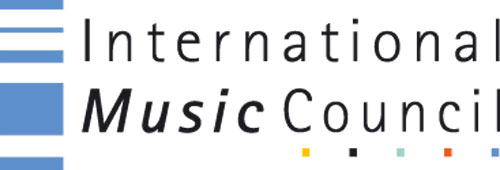 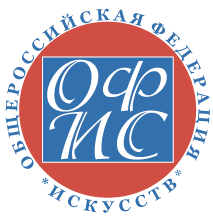 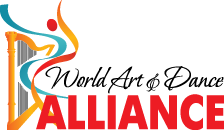 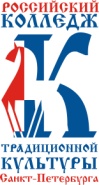 Name of the teamName of the teamDisciplineNominationDisciplineNominationDisciplineNominationDisciplineNominationDisciplineNominationDisciplineNominationDisciplineNominationDisciplineNominationDisciplineNominationRepresentative / Contact personRepresentative / Contact personRepresentative / Contact personAddressRegion, CityPhone numberPhone numberPhone numberMobile phoneFaxFaxe-mailWebsiteWebsiteWebsiteNames of participantsNames of participantsNames of participantsNames of participantsNames of participants1.1.1.1.1.2.2.2.2.2.3.3.3.3.3.4.4.4.4.4.5.5.5.5.5.Awards in competitions (if any)Awards in competitions (if any)Awards in competitions (if any)Awards in competitions (if any)Awards in competitions (if any)Awards in competitions (if any)Awards in competitions (if any)Awards in competitions (if any)Awards in competitions (if any)Piece title/ composerDuration (min.)1.2.DisciplineNomination Experience in music (for participantsof 18 years and older)DisciplineNomination Experience in music (for participantsof 18 years and older)DisciplineNomination Experience in music (for participantsof 18 years and older)DisciplineNomination Experience in music (for participantsof 18 years and older)DisciplineNomination Experience in music (for participantsof 18 years and older)DisciplineNomination Experience in music (for participantsof 18 years and older)DisciplineNomination Experience in music (for participantsof 18 years and older)InstrumentSurnameNameDate of birthAgeAgeAgeCityAddressPhone numberFaxMobile phonee-mailWebsiteWebsiteRepresentative / Contact person (phone number)Representative / Contact person (phone number)Representative / Contact person (phone number)Representative / Contact person (phone number)Representative / Contact person (phone number)Representative / Contact person (phone number)Representative / Contact person (phone number)Participant's musical / artistic education/trainingParticipant's musical / artistic education/trainingParticipant's musical / artistic education/trainingParticipant's musical / artistic education/trainingParticipant's musical / artistic education/trainingParticipant's musical / artistic education/trainingParticipant's musical / artistic education/trainingAwards in competitions (if any)Awards in competitions (if any)Awards in competitions (if any)Awards in competitions (if any)Awards in competitions (if any)Awards in competitions (if any)Awards in competitions (if any)Piece title/ composerDuration (min.)1.2.